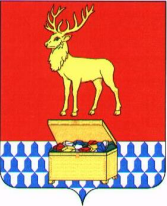 Администрация муниципального района «Каларский район»ПОСТАНОВЛЕНИЕ20 января 2020 года 									  № 41с. Чара О внесении изменений в постановление администрации муниципального района «Каларский район» от 08 октября 2019 года № 456 «О снятии режима функционирования «повышенная готовность» на территории муниципального района «Каларский район»Руководствуясь статьей 29 устава муниципального района «Каларский район», администрация муниципального района "Каларский район" постановляет:1. Внести изменения в постановление администрации муниципального района «Каларский район» от 08 октября 2019 года № 456 «О снятии режима функционирования «повышенная готовность» на территории муниципального района «Каларский район»:Пункт 2 постановления изменить, изложив в следующей редакции: «2. Настоящее постановление вступает в силу на следующий день после дня его официального опубликования (обнародования) на официальном сайте муниципального района «Каларский район».».2. Настоящее постановление вступает в силу на следующий день после дня его официального опубликования (обнародования) на официальном сайте муниципального района «Каларский район».И.о.главы муниципального района «Каларский район» 								С.Л.Рошкова